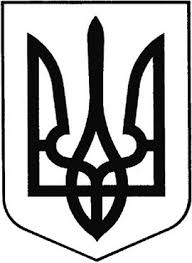 ГРEБІНКІВСЬКА СEЛИЩНА РАДАБілоцeрківського району Київської областіВИКОНАВЧИЙ КОМІТЕТР О З П О Р Я Д Ж Е Н Н Явід 07 червня 2022 року          смт Гребінки                          № 80-ОДПро внесення змін в додаток №1 до розпорядження від 03.05.2022 року № 60-ОД «Про створення робочої групи Гребінківської селищної ради з питань найменування, перейменування, унормування назв географічних об’єктівта об’єктів топоніміки на території Гребінківськоїселищної територіальної громади»Керуючись ст. 53 Закону України «Про забезпечення функціонування української мови як державної», Законом України «Про засудження комуністичного та націонал-соціалістичного (нацистського) тоталітарних режимів в Україні та заборону пропаганди їхньої символіки», ст.42 Закону України «Про місцеве самоврядування в Україні» та Законом України «Про присвоєння юридичним особам та об’єктам права власності імен (псевдонімів) фізичних осіб, ювілейних та святкових дат, назв і дат історичних подій» та з метою аналізу топонімічної ситуації в Громаді та реалізації норм вказаних вище правових актівЗОБОВ`ЯЗУЮ:Внести зміни в додаток №1 до розпорядження від 03.05.2022 року №60-ОД «Про створення робочої групи Гребінківської селищної ради з питань найменування, перейменування, унормування назв географічних об’єктів та об’єктів топоніміки на території Гребінківської селищної територіальної громади», виклавши його в новій редакції, що додається.Відділу загально-організаційної роботи та управління персоналом апарату виконавчого комітету Гребінківської селищної ради забезпечити розміщення інформації про дане розпорядження на офіційному сайті Гребінківської селищної ради.Контроль за виконанням даного розпорядження залишаю за собою.Селищний голова	                                            Роман ЗАСУХАДодаток №1до розпорядження головиГребінківської селищної радивід 07 червня 2022 року №80-ОД Склад робочої групи з питань найменування, перейменування, унормування назв географічних об’єктів та об’єктів топоніміки.ЖЕГУЛІН Андрій Вікторович – голова робочої групи. Секретар Гребінківської селищної радиВОЛОЩУК Олександр Едуардович – заступник голови робочої групи. Заступник селищного головиРАДКЕВИЧ Ярослава Олександрівна – секретар робочої групи. Інспектор Відділу загально-організаційної роботи та управління персоналом апарату виконавчого комітету Гребінківської селищної ради Члени робочої групи:ІЩЕНКО Марина Михайлівна – керуючий справами (секретар) виконавчого комітету Гребінківської селищної радиТИХОНЕНКО Олена Володимирівна - начальник Відділу загально-організаційної роботи та управління персоналом апарату виконавчого комітету Гребінківської селищної радиШЕВЧЕНКО Марина В’ячеславівна – спеціаліст І категорії Сектору юридичного забезпечення апарату виконавчого комітету Гребінківської селищної радиФЕДОРЕНКО Валентин Петрович – староста Дослідницького старостинського округуКЛОПЕНКО Петро Олександрович – староста Лосятинсько-Соколівського старостинського округуЛЯШОК Вадим Іванович – староста Ксаверівсько-Пінчуківського старостинського округуЛАГУТА Людмила Анатоліївна – староста Саливонківсько-Новоселицького старостинського округуВАСЬКОВСЬКА Лариса Петрівна – спеціаліст І категорії Відділу з питань земельних відносин та архітектури апарату виконавчого комітету Гребінківської селищної ради.ТАРАН Олександр Борисович (за згодою) – депутат Гребінківської селищної ради VIII скликанняЛУЦЕНКО Віталій Петрович (за згодою) – депутат Гребінківської селищної ради VIII скликанняКУЗЬМЕНКО Михайло Сергійович (за згодою) – громадський активістГУК Галина Григорівна (за згодою) – громадський активіст, заступник директора, вчитель історії ОНЗ – Гребінківський НВК «Загальноосвітня школа І-ІІІ ст. – ДНЗ»Селищний голова	                                                  Роман ЗАСУХА